Zajęcia 15.05 (piątek)Temat kompleksowy: W krainie muzyki.Temat dnia: Instrumenty wokół nas.Cele:Dziecko:tworzy miłą atmosferę słucha opowiadaniadostrzega dobry wpływ muzyki na otaczającą nas rzeczywistośććwiczy motorykę małąwyrabia poczucia rytmu poprzez zabawędoskonali słuch fizyczny samodzielnie konstruuje instrumenty perkusyjneŚrodki dydaktyczne: komputer z dostępem do internetu, karta pracy ,,jabłoń”, obrazki z zagadek słuchowych, plastikowa butelka, fasola/cukier/kamieniePrzebieg zajęć:,,Powitanka’’ - stwarzanie miłej i życzliwej atmosfery.https://www.youtube.com/watch?v=h9wMpq8kqkA,,Księżycowy koncert” – słuchanie opowiadania, dostrzeganie dobrego wpływu muzyki na rzeczywistość.https://chomikuj.pl/Lim0nka/Bajki/Do+s*c5*82uchania/Bajki+na+dobranoc+-+A.Bahdaj,,Jakie zwierzęta wystąpiły w opowiadaniu?” - dorysuj zwierzęta, wokół jabłoni,  które wystąpiły w opowiadaniu. ***jabłoń w załączniku,,Gąsienica Basi” - zabawa ruchowahttps://www.youtube.com/watch?v=7IaZC3DvH54&t=4s,,My jesteśmy krasnoludki” - zabawa muzyczno - ruchowahttps://www.youtube.com/watch?v=2Gyc2h3Kjfo „Znajome piosenki” – doskonalenie percepcji i pamięci słuchowej podczas rozwiązywania zagadek słuchowych. Wskaż rozwiązania na obrazkach i nazwij.https://www.youtube.com/watch?v=eVPhhfQ9Xuc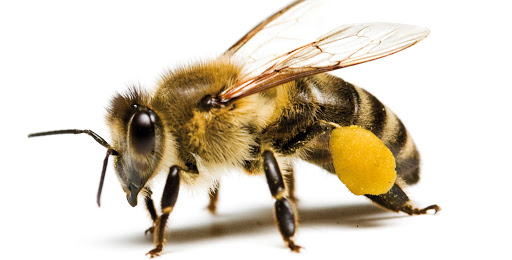 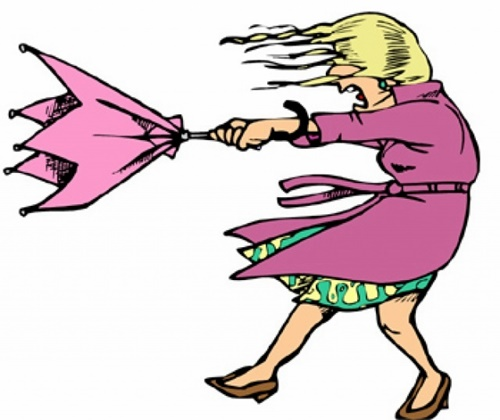 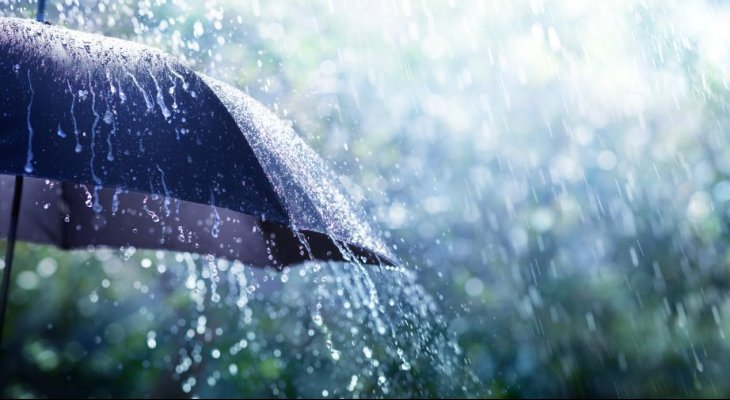 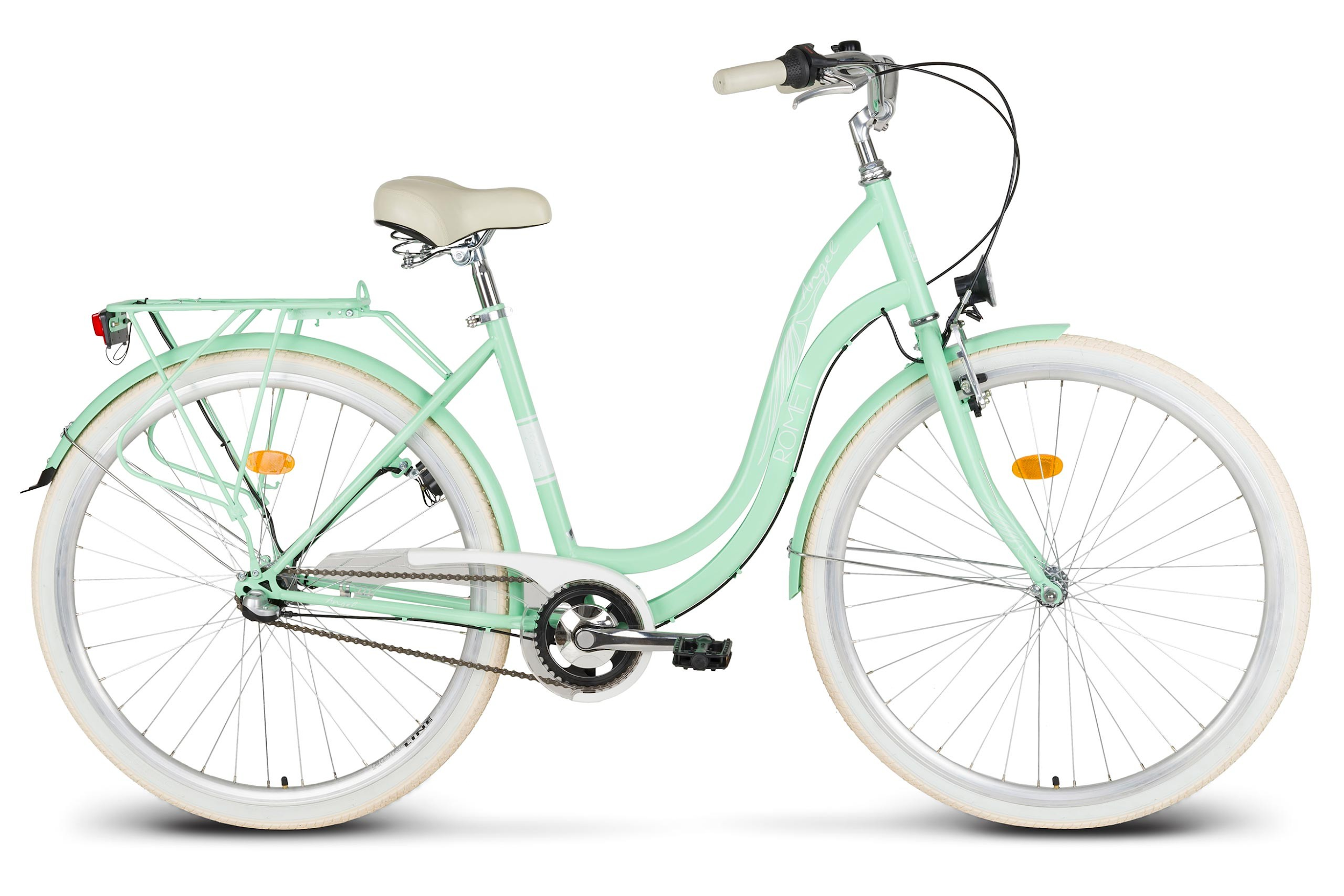 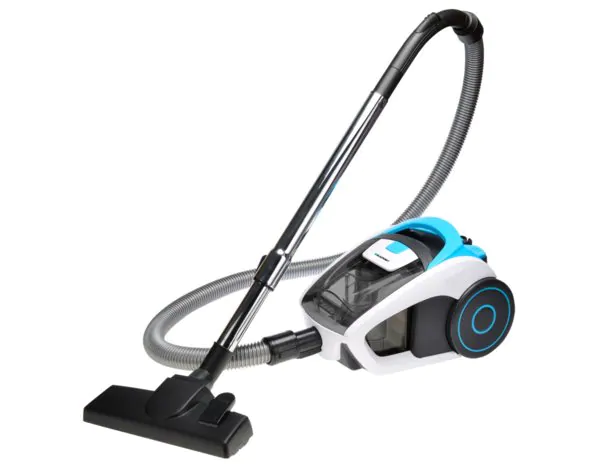 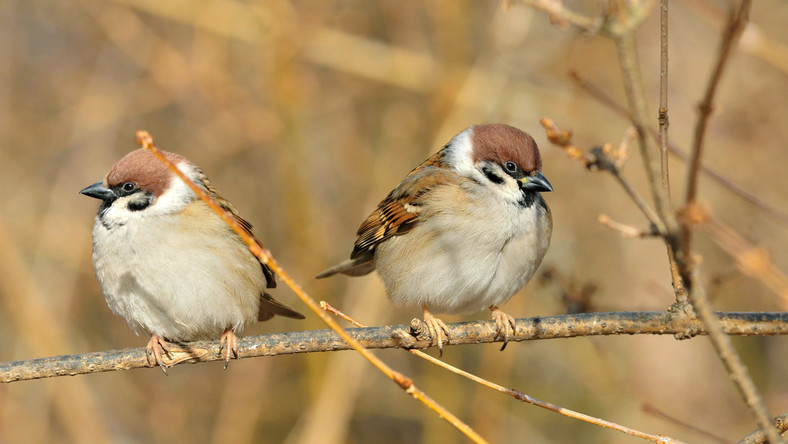 „Ciekawe instrumenty” – zachęcania do samodzielnego konstruowania instrumentów perkusyjnych.Propozycja 1. Pusta plastikowa butelka + kamienie/fasola/cukier*** więcej propozycji w poniższym linku ;) POWODZENIA :)http://figlujemy.blogspot.com/2015/10/10-instrumentow-domowej-roboty.html